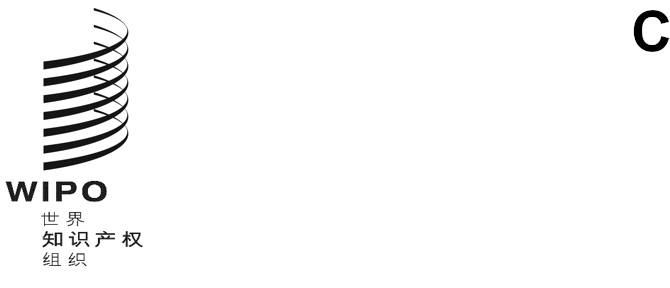 WIPO/IP/AI/3/GE/20/INF/2/PROV.1原文：英文日期：2020年9月16日知识产权与人工智能产权组织对话会第三届会议
日内瓦，2020年11月4日程　序产权组织秘书处编拟日期和地点会议将于中部欧洲时间2020年11月4日上午10时至下午4时举行。会议将采取虚拟形式，并将尽量减少产权组织成员国出现在产权组织房舍。产权组织将提供在线平台，并将在会议临近时宣布具体细节。会议向公众开放。会议需要注册：https://www.wipo.int/meetings/en/details.jsp?meeting_id=59168。语言和口译会议期间，将以联合国所有正式语言提供同声传译。议　程产权组织秘书处编写了临时议程（WIPO/IP/AI/3/GE/20/INF/1/Prov.1），反映了经修订的关于知识产权政策和人工智能问题的议题文件（WIPO/IP/AI/GE/20/1 Rev.）中提出的问题。议程中的各个主题涉及文件中待讨论的各相关问题。结　构每部分会议都将包括对主题的简短介绍，然后进行公开讨论。产权组织人工智能政策司将担任会议秘书处。发　言注册参会者请在2020年10月21日前以书面形式向ai2ip@wipo.int表示发言意愿，并参考议程列出希望发言的议题（一个或多个）；并在可能的情况下，以书面形式分享其发言，以便产权组织秘书处提前将其提供给口译员。产权组织秘书处将在主席的指导下负责起草各部分发言人名单。名单上的发言人将在2020年10月28日之前收到通知。特殊情况下，主席可以在会议期间允许名单中加入其他发言人。主席将主持讨论，准许发言。主席全面掌控会议的进行。任何人非先经主席准许，不得发言。发言不应超过五分钟，以使尽可能多的参会者能够发言和得到倾听。如果发言人的发言与所讨论的主题无关，或发言人超出指定时间，主席将敦促其遵守规则。主席可以提议暂停辩论所讨论的一个或多个议题，并且可以提议继续该辩论以及知识产权与人工智能对话会的进程，但要征询成员国的意见。[文件完]